INSTRUKCJA PORÓWNAŃ MIĘDZYLABORATORYJNYCH Nr x/2023Statyczna próba rozciągania wg normy PN-EN ISO 6892-1:2020-05; metoda BCel instrukcji.Instrukcja określa zasady wyznaczenia parametrów: Rm [MPa], ReH [MPa], A5 [%], Z [%] w statycznej próbie rozciągania w temperaturze pokojowej zgodnie z normą PN-EN ISO 6892-1:2020-05,  metoda B.Przedmiot i zakres badań.Przedmiotem badań są odcinki prętów 20 mm o długości 150mm.Zakres badań obejmuje wykonanie trzech próbek okrągłych proporcjonalnych do przeprowadzenia statycznej próby rozciągania w temperaturze pokojowej oraz wyznaczenie parametrów: Rm [MPa], ReH [MPa], A5 [%], Z [%].Przygotowanie próbek do badania:Jednorodność materiału sprawdzono przez wykonanie próby rozciągania na 13 próbkach pobranych z różnych miejsc prętów.Badania przeprowadzono zgodnie z wymaganiami normy PN-EN ISO 6892-1:2020-05, metoda B 
na próbkach proporcjonalnych o wymiarach: d0 = 10 mm L0=50 mm, Lc=55 mm, R=8 mm  przygotowanych z odcinków prętów 20mm o długości 150mm.Rozrzut dla poszczególnych parametrów wynosi: Rm: 5 [MPa], ReH: 31 [MPa], A5: 3,2 [%], Z: 3 [%]Przeprowadzenie badań.4.1 Wykonanie próbek do badań statycznej próby rozciąganiaZ dostarczonych odcinków prętów 20mm o długości 150mm należy wykonać trzy próbki do badań wg poniższego rysunku 1 oraz danych zamieszczonych w Tabeli 1 zgodnie z wymaganiami normy PN-EN ISO 6892-1:2020-05.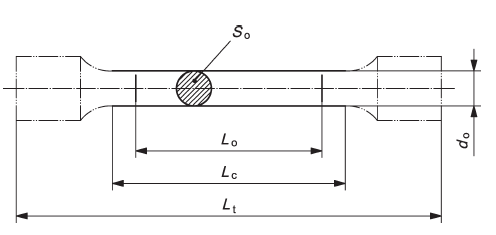   Tabela 1. Wymiary próbek do badań o przekroju okrągłymWykonanie statycznej próby rozciąganiaNa każdej próbce do badań wytrzymałości należy wykonać pomiary zgodnie z wymaganiami normy PN-EN ISO 6892-1:2020-05.Wyniki pomiaru wymiarów próbek należy zamieścić w Sprawozdaniu z badań biegłości w tabeli nr 1.Po dokonaniu pomiarów należy wykonać statyczną próbę rozciągania.Badania należy wykonać metodą B w temperaturze pokojowej zgodnie z normą PN-EN ISO 6892 -1:2020-05.Wyniki badania: Rm [MPa], ReH [MPa], A5 [%], Z [%] wraz z oszacowaną niepewnością należy zamieścić w Sprawozdaniu z badań biegłości w tabeli nr 2.Sprawozdanie z badań.Wyniki badań przedstawić na formularzu według załącznika nr 1.Organizacja badań.Wstępnie przygotowane odcinki próbne  zostaną wysłane do uczestników badań biegłości w terminie  do  13.10.2023 roku.Sprawozdania z badań należy przesłać  w terminie do 10.11.2023 roku:pocztą internetową na adres: ewelina.kiwala@solvera.pl   i  malgorzata.stepniak@wp.pl/lubpocztą na adres:Solvera Gawel Technology S.A.Laboratorium Centrum Badawczo RozwojowegoŁąka 260 E; 36-004 ŁąkaiLaboratorium Badań Materiałowych „LAB TEST” Sp. z o.o.Ul. Frezerów  1320-209 LublinZasady opracowywania wyników.Wyniki zostaną opracowane na podstawie PN-EN ISO/IEC 17043:2011 i przekazane uczestnikom badań biegłości.Opracował:Ewelina Kiwała01.08.2023Załącznik nr 1 do „Instrukcji porównań międzylaboratoryjnych nr x/2023”Sprawozdanie z badań biegłościStatyczna próba rozciągania wg normy PN-EN ISO 6892-1:2020-05; metoda BNumer członkowski laboratorium w Klubie POLLAB  ….............Nazwa i adres laboratorium…....................................................................................................…....................................................................................................…....................................................................................................Nr akredytacji PCA (dla metody badawczej) ………………………………..Wyniki badań:Tabela nr 1Tabela nr 2Badania wykonano przy użyciu maszyny wytrzymałościowej typ: ………………………………………………………………………………………………………….. ….………………………..                   			                                     ………………………………….     Data  wykonania                    			                                                               Imię i nazwisko  osoby                                odpowiedzialnej za badaniaŚrednicado[mm]Początkowa długość pomiarowa L0[mm]Długość części równoległejLc [mm]minCałkowita długość próbki do badańLt [mm]PromieńR [mm]105055150min 8Nr próbkiPoczątkowa średnicado[mm]Średnica próbki po zerwaniudu[mm]Początkowe pole przekroju próbkiS0[mm2]Początkowa długość pomiarowaL0[mm]Długość próbki po zerwaniuLu [mm]123Nr próbkiRm [MPa]ReH [MPa]A5 [%]Z [%]123Wartość średniaNiepewność pomiaru